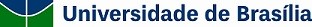 ANEXO 2 FORMULÁRIO DE INSCRIÇÃOMESTRADO EM CIÊNCIAS DA REABILITAÇÃO - PERÍODO DE INGRESSO: 2º/2024Declaro, sob as penas da lei, que as informações prestadas neste formulário são verdadeiras e que concordo com as normas estabelecidas no Edital de Seleção e no Regulamento do Programa de Pós-Graduação em Ciências da Reabilitação.Brasília,	/	/2024.	Assinatura  do(a)  Candidato(a)Documento assinado eletronicamente por Patrícia Azevedo Garcia, Coordenador(a) do Programa de Pós-Graduação da Faculdade de Ceilândia, em 19/02/2024, às 12:13, conforme horário oficial de Brasília, com fundamento na Instrução da Reitoria 0003/2016 da Universidade de Brasília.A autenticidade deste documento pode ser conferida no site http://sei.unb.br/sei/controlador_externo.php? acao=documento_conferir&id_orgao_acesso_externo=0, informando o código verificador 10712192 e o código CRC A49FAF98.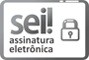 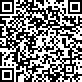 Referência: Processo nº23106.145053/2023-71	SEI nº 10712192Candidato(a):Candidato(a):Candidato(a):Candidato(a):Endereço:Endereço:Endereço:Endereço:CEP:Cidade: Estado:CEP:Cidade: Estado:CEP:Cidade: Estado:CEP:Cidade: Estado:Telefones: Residencial (	)Trabalho (	)Celular ()E-mail:E-mail:E-mail:E-mail:Data de Nascimento:Estado:Cidade:Carteira de Identidade: CPF:Órgão Emissor:Graduação de nível superior em:Graduação de nível superior em:Graduação de nível superior em:Graduação de nível superior em:Instituição:Ano de conclusão:Instituição:Ano de conclusão:Instituição:Ano de conclusão:Instituição:Ano de conclusão:Instituição/Órgão:Instituição/Órgão:Instituição/Órgão:Instituição/Órgão:Título do Pré-Projeto de Pesquisa:Título do Pré-Projeto de Pesquisa:Título do Pré-Projeto de Pesquisa:Título do Pré-Projeto de Pesquisa:Linha de pesquisa (conforme edital):Linha de pesquisa (conforme edital):Linha de pesquisa (conforme edital):Linha de pesquisa (conforme edital):Tema de Pesquisa (conforme edital):Tema de Pesquisa (conforme edital):Tema de Pesquisa (conforme edital):Tema de Pesquisa (conforme edital):Assinale a seguir a Modalidade de concorrência ao Edital 01/2024 do PPG-CR:(	) vagas da ampla concorrência(	) vaga reservada para candidatos(a) negro (	) vaga adicional para candidato(a) indígena(	) vaga adicional para candidato(a) quilombola (	) vaga adicional para pessoa com deficiênciaAssinale a seguir a Modalidade de concorrência ao Edital 01/2024 do PPG-CR:(	) vagas da ampla concorrência(	) vaga reservada para candidatos(a) negro (	) vaga adicional para candidato(a) indígena(	) vaga adicional para candidato(a) quilombola (	) vaga adicional para pessoa com deficiênciaAssinale a seguir a Modalidade de concorrência ao Edital 01/2024 do PPG-CR:(	) vagas da ampla concorrência(	) vaga reservada para candidatos(a) negro (	) vaga adicional para candidato(a) indígena(	) vaga adicional para candidato(a) quilombola (	) vaga adicional para pessoa com deficiênciaAssinale a seguir a Modalidade de concorrência ao Edital 01/2024 do PPG-CR:(	) vagas da ampla concorrência(	) vaga reservada para candidatos(a) negro (	) vaga adicional para candidato(a) indígena(	) vaga adicional para candidato(a) quilombola (	) vaga adicional para pessoa com deficiênciaAssinale a seguir a Modalidade para comprovação da proficiência da língua inglesa(	) Avaliação de Compreensão de Texto em Língua Estrangeira – etapa 1 do Edital(	) Comprovação de aprovação em exame de proficiência em língua inglesa ou certificados de curso de inglês conforme descritos no Edital